Zápis č. 2/2023z veřejného zasedání zastupitelstva městyse Březno, konaného dne 12. 4. 2023 od 19:00 hodin v Zasedací místnost - Sokolovna(§ 95 zákon o obcích)Tento zápis není doslovným záznamem průběhu jednání. Zápis zachycuje přítomné osoby, předložené návrhy, výsledky hlasování a přijatá usnesení.Přítomni: Barbora Adamcová, Josef Bejr, Soňa Duřtová, Ing. Pavel Horák, Václav Horák, Ing. Ondřej Kočí, Radek Plavnický, RNDr. Kristýna Prosecká, MUDr. Marek Příbramský, Ing. Pavel Stránský, Ing. Michal Sulej, David Štěpánek, Zbyněk ValentaOmluveni: Josef Duška, Ing. Luboš Chumlen Zapisovatel: Iveta Frýblová Ověřovatel zápisu: Ing. Pavel Horák, David Štěpánek Program jednání:1 - Schválení Programu jednání Zastupitelstva městyse Březno2 - Schválení ověřovatelů zápisu č. 2 3 - Zpráva o činnosti 4 - Zpráva o hospodaření k 10.3.2023 5 - Pronájem zemědělského pozemku (pachtovné) p.č. 229/1 a 229/15 v k.ú. Nová Telib 6 - Stavba "I/16 Mladá Boleslav - Martinovice" - Ředitelství silnic a dálnic - návrhy Kupní smlouvy na výkup pozemků stavby p.č. 1075/2 a 476/35 (podíl 1/35) 7 - Podnět na schválení pořízení Změny č. 2 Územního plánu Březno 8 - RYDVAL - ELEKTRO s.r.o. - Smlouva o budoucí smlouvě o zřízení věcného břemene a dohoda o umístění stavby č. IV-12-6032906 9 - Víceúčelové hřiště Březno - Nadační fond ŠKODA AUTO - schválení Darovací smlouvy 10 - Středočeský kraj - Fond obnovy venkova - změna v žádosti o dotaci 11 - Uzavření pracovněprávního vztahu mezi obcí a zastupiteli 12 - Návrh Rozpočtového opatření č. 5/2023 13 - Změnový list - vícepráce akce "Víceúčelové hřiště Březno" 14 - Soutěž Vesnice roku 2023 15 - Diskuse 1 - Schválení Programu jednání Zastupitelstva městyse BřeznoDůvodová zpráva: Paní starostka zahájila 2. zasedání Zastupitelstva městyse Březno v roce 2023 a přivítala přítomné zastupitele a veřejnost.Paní starostka předložila ke schválení Program jednání zastupitelstva dle zveřejněné pozvánky na úřední desce (zákon č. 128/2000 Sb. Zákon o obcích) a Program jednání doplnila o body:l Schválení účasti Městyse Březno v soutěži Vesnice roku 2023, uzávěrka přihlášek je do konce dubna 2023.l Změna bodu č. 6 - stavba "I/16 Mladá Boleslav - Martinovice" - schválení Záměru prodeje pozemků, v již vyvěšeném Záměru byla bohužel chyba, z toho důvodu se dnes nebude schvalovat Kupní smlouva na pozemky, ale bude schválen znovu Záměr.Z jednání byli omluveni zastupitelé: p. Josef Duška a p. Ing. Luboš Chumlen.Zastupitelstvo je usnášeníschopné v počtu 13 zastupitelů.usnesení č. ZM 2/1/1/2023Zastupitelstvo městyse Březno schvaluje Program 2. jednání zveřejněný na Pozvánce na úřední desce Městyse Březno (dle zákona č. 128/2000 Sb.).Zastupitelstvo schválilo všemi přítomnými hlasy.usnesení č. ZM 2/1/2/2023Zastupitelstvo městyse Březno schvaluje doplnění programu 2. jednání o body:l Schválení účasti Městyse Březno v soutěži Vesnice roku 2023l Změna bodu č. 6 - stavba "I/16 Mladá Boleslav - Martinovice" - schválení Záměru prodeje pozemkůZastupitelstvo schválilo všemi přítomnými hlasy.2 - Schválení ověřovatelů zápisu č. 2Důvodová zpráva: Paní starostka navrhla ověřovatele zápisu 2. jednání Zastupitelstva městyse Březno:- první ověřovatel: Ing. Pavel Horák- druhý ověřovatel: David Štěpánekusnesení č. ZM 2/2/1/2023Zastupitelstvo městyse Březno schvaluje ověřovatele zápisu 2. jednání zastupitelstva pana Ing. Pavla Horáka.Zastupitelstvo schválilo 12 hlasy, zdržel se 1.usnesení č. ZM 2/2/2/2023Zastupitelstvo městyse Březno schvaluje ověřovatele zápisu 2. jednání zastupitelstva pana Davida Štěpánka.Zastupitelstvo schválilo 12 hlasy, zdržel se 1.3 - Zpráva o činnostiDůvodová zpráva: Paní starostka přednesla Zprávu o činnosti.l Městys Březno zakoupil užitkový vůz - valník.Pořizovací cena ve výši 340 000 Kč včetně DPH.l Udržitelnost dotační projektu „Rozšíření a intenzifikace ČOV Březno – Židněves“ za rok 2022: byly odeslány SFŽP povinné dokumenty:- Provozní monitorovací zpráva- Monitorovací nástroj Projektu Udržitelnosti (MUP) 2014+ včetně dodání Porovnání všech položek výpočtu (kalkulace) cen pro vodné a stočné za kalendářní rok 2022 a dosažené skutečnosti v témže roce. l Závěry poskytovatele dotace – Městys Březno má splněno, vše doloženo v pořádku, projekt plní za rok 2022 podmínky dotace. Příjmy, které stočné generuje, pokryly veškeré provozní náklady a vytvořily povinnou rezervu na Fondu obnovy Vodohospodářské investice (VHI).l Zpracování Změny č.2 ÚP – nové podmínky Jednotného standartu územních plánů s účinností od 1.1.2023 už aplikujeme do naší Změny č. 2. Na náklady vynaložené na zpracování Jednotného standartu ÚP je možné čerpat dotaci z MMR. Výzva je již vyhlášena, Městys Březno žádost o dotaci zpracuje a podá.l Ordinace dětské lékařky ve Březně – od 1.4.2023 jsou rozšířené ordinační hodiny ordinace, ordinuje se každý všední den.l Nadace ČEZ "Oranžové hřiště" vyhodnotila naši žádost na Víceúčelové hřiště, bohužel žádost o dotaci zamítla. Projekt Víceúčelové hřiště ve Březně nepodpoří. Žádali jsme o dotaci ve výši: 1.856.329,- Kč.l Byly zahájeny práce na přeložce ČEZ nízkého napětí v krajské komunikaci před budovou školy, což přineslo omezení u hlavního vchodu ZŠ. Je to z důvodu budoucí stavby, která bude na toto navazovat, v půlce května zahájí firma H-INTES s.r.o., Městys Březno a Krajská správa údržby silnic a dálnic výstavbu chodníku směrem na Novou Telib.MUDr. Marek Příbramský, zastupitel doplnil důvod odmítnutí dotace z Nadace ČEZ - vícezdrojové financování stavby Víceúčelového hřiště.Paní starostka: Ano, do žádosti o dotaci na Nadaci ČEZ bylo nutné uvést všechny zdroje financování. Bohužel Národní sportovní agentura i na mé četné dotazy, kdy vyhodnotí naši žádost o dotaci sdělila (uzávěrka byla do 31.10.2022, schválení podání žádosti o dotaci ve výši 6 807 707 Kč na NSA - usnesení č. ZM 6/6/1/2022 dne 26.10.2022 ), že stále hodnotí a výsledky mohou zveřejnit teprve až vyhodnotí všechny podané žádosti.Paní starostka dala prostor pro diskusi ke Zprávě o činnosti.Žádné dotazy ani připomínky nebyly vzneseny.4 - Zpráva o hospodaření k 10.3.2023Důvodová zpráva: P. Frýblová přednesla Zprávu o hospodaření k 10.3.2023.ZPRÁVA O HOSPODAŘENÍ K 10.3.2023Finanční prostředky k 31.12.2022 činily celkem 16 821 058,25 KčFinanční prostředky k 10.3.2023 činily celkem 17 334 251,35 KčCelkové příjmy k 10. březnu 2023 činily 7 361 685,96 KčVýznamné příjmové položky byly:l Daňové příjmy 4 450 490,70 Kčl Příjmy za stočné 657 327,15 KčCelkové výdaje k 10. březnu 2023 činily 6 378 003,93 KčInvestiční výdaje v celkové výši 60 383,00 KčRozvaděč elektriky na budovu prodejny 58 383,00 KčNeinvestiční výdaje v celkové výši 6 317 620,93 KčVýznamné neinvestiční výdajové položky byly:l ČOV – celkem včetně DPH 617 276,58 Kčl Pošta Březno – celkem 184 304,39 Kčl Dotace pro ZŠ Březno 1 990 000,00 KčOstatní příjmové a výdajové položky byly běžného charakteru.P. Ing. Pavel Stránský, zastupitel: Nákladní vůz - valník byl pořízen až po 10.3.2023?P. starostka: Ano, vůz byl pořízen 16.3.2023. Ve schváleném rozpočtu Městyse Březno jsme měli na pořízení nákladního vozu 500 000 Kč, pořízen byl za 340 000 Kč včetně DPH, což je značná úspora.Zastupitelstvo městyse Březno vzalo na vědomí.Přílohy: Příloha č. 1: Zprava_o_hospodareni_k_10.3.2023.pdf5 - Pronájem zemědělského pozemku (pachtovné) p.č. 229/1 a 229/15 v k.ú. Nová TelibDůvodová zpráva: Zastupitelstvo městyse Březno schválilo usnesením č. ZM 5/12/2016 dne 23.11.2016 vyhrazení pravomoci zastupitelstva rozhodovat v záležitostech pronájmů pozemků včetně pachtovného.Zastupitelstvo městyse Březno odsouhlasilo usnesení č. ZM 1/13/1/2023 dne 22.2.2023 Záměr na pronájem zemědělských pozemků (pachtovné) ve vlastnictví Městyse Březno par. č. 229/1 o výměře 2 370 m2 v k.ú. Nová Telib a par. č. 229/15 o výměře 12 630 m2 v k.ú. Nová Telib.Záměr byl vyvěšen na úřední desce po dobu 15ti dnů. Lhůta pro uzávěrku přihlášek byla stanovena 1 měsíc. Podmínka: výše pachtovného nejméně 3% ceny ze zemědělské půdy.Městys Březno ve stanovené lhůtě obdržel pouze 1 žádost o propachtování výše uvedených pozemků:l AG - CHLUM s.r.o., se sídlem Dlouhá Lhota 32, 294 05 Dlouhá Lhota - využití pro zemědělské účely. Nabízená výše pachtovného činí 2 500 Kč/ha bez DPH, tím je splněna podmínka výše pachtovného nejméně 3% ceny ze zemědělské půdy.Návrh paní starostky: uzavřít Nájemní smlouvu na dobu neurčitou pro zemědělské účely.Původně jsme pachtovali jeden společný pozemek, ale z důvodu pozemkových úprav v Obci Nová Telib byl rozdělen na dva pozemky, ale stále se obhospodařují. V budoucnu bude pozemek par. č. 229/1 patřit do rozvojové lokality Územního plánu Nová Telib.Doposud měla pozemek v pronájmu stejná zemědělská společnost.Přílohy: Příloha č. 1: AG_CHLUM_s.r.o._zadost_o_propachtovani_pozemku.pdfPříloha č. 2: Zamer_pronajem_zemedelskeho_pozemku_v_k.u._Nova_Telib.pdfPříloha č. 3: N._Telib_p.p.c._229_1_a_229_15.pdfPříloha č. 4: Pachtovni_smlouva_Brezno_x_AG_CHLUM_1_.docxusnesení č. ZM 2/5/1/2023Zastupitelstvo městyse Březno souhlasí s uzavřením Pachtovní smlouvy na dobu neurčitou se zemědělskou společností AG-CHLUM s.r.o., IČO: 27946924, se sídlem Dlouhá Lhota 32, 294 05 Dlouhá Lhota na pozemky ve vlastnictví Městyse Březno:1. par. č. 229/1 o celkové výměře 2 370 m2 v k.ú. Nová Telib2. par. č. 229/15 o celkové výměře 12 630 m2 v k.ú. Nová Telib.Výše pachtovného činí 2 500 Kč/ha bez DPH, pozemky budou využity k zemědělským účelům.Zastupitelstvo městyse Březno odsouhlasilo všemi přítomnými hlasy.6 - Stavba "I/16 Mladá Boleslav - Martinovice" - Ředitelství silnic a dálnic - návrhy Kupní smlouvy na výkup pozemků stavby p.č. 1075/2 a 476/35 (podíl 1/35)Důvodová zpráva: Zastupitelstvo městyse Březno na svém jednání dne 22.2.2023 odsouhlasilo usnesením č. ZM 1/17/1/2023 Záměr na prodej pozemků par. č. 1075/2 a 475/35 ve vlastnictví Městyse Březno.Bohužel byl na záměru uveden chybný pozemek par. č. 475/35, který se stavbou I/16 nesouvisí.Z tohoto důvodu nelze projednat plánovanou Kupní smlouvu, ale je nutné doplnit již schválený záměr o nové usnesení.Návrh:Schválit záměr prodeje pozemků:- p.č. 1075/2 o výměře 222 m2 - kupní cena ve výši 81 696 Kč- p.č. 476/35 o výměře 18 m2, kde má městys podíl 1/35 - kupní cena ve výši 111 Kč. Tento pozemek je silniční (jak dle KN tak i dle skutečného stavu) - uplatňuje se zde koeficient 1,5 místo 8 (koeficient 8 se uplatňuje u zemědělských pozemků)Oba pozemky budou dotčeny připravovanou stavbou "I/16 Mladá Boleslav - Martinovice", kterou připravuje společnost Valbek, spol. s r.o. zastupující Ředitelství silnic a dálnic ČR, s.p.o.Stavba bude vedena v režimu zákona č. 416/2009 o urychlení výstavby dopravní, vodní a energetické infrastruktury a infrastruktury elektronických komunikací (liniový zákon).Záměr bude zveřejněn na úřední desce po dobu 15-ti dnů a projednání Kupní smlouvy bude zařazeno na příští zasedání Zastupitelstva městyse.Přílohy: Příloha č. 1: Zamer_prodej_pozemku_I_16.pdfPříloha č. 2: Mestys_Brezno_KS_podil_1_35_v01_1_.docxPříloha č. 3: KS_LV_10001_Mestys_Brezno.docxPříloha č. 4: Cestne_prohlaseni_sankce_Mestys_Brezno_2_.docxusnesení č. ZM 2/6/1/2023Zastupitelstvo městyse Březno souhlasí se Záměrem na prodej pozemků p.č. 1075/2 o celkové výměře 222 m2 a p.č. 476/35 o celkové výměře 18 m2 v k.ú. Březno u Mladé Boleslavi, ve vlastnictví Městyse Březno z důvodu stavby obchvatu "I/16 Mladá Boleslav - Martinovice".7 - Podnět na schválení pořízení Změny č. 2 Územního plánu BřeznoDůvodová zpráva: Podnět na pořízení Změny č. 2 Územního plánu Březno.Pořizovatelem Změny č. 2 ÚP Březno je Magistrát města Mladé Boleslavi, pověřena zpracováním Změny č. 2 ÚP Březno xxxxxxxxxxxxxxxxxx, která úřadu městyse zadala obsah, který posoudil místně a věcně příslušný Krajský úřad, aby nám ve zkráceném a zjednodušeném jednání umožnil Změnu č. 2 ÚP vytvořit.Zastupitelstvo městyse bude schvalovat pořízení Změny č. 2 ÚP Březno z vlastního podnětu. Krajský úřad zaslal Stanovisko k navrhovanému doplnění obsahu Změny č. 2 Územního plánu Březno. Změna č. 2 Územního plánu Březno je pořizována ve zkráceném postupu.Změna č. 2 ÚP Březno je požadována v tomto rozsahu:l Prověření možnosti vypuštění podmínky rozhodování ve vymezené zastavitelné ploše Z8a zpracováním územní studie.l Prověření podmínky prostorového uspořádání - velikost stavebních pozemků pro stavby rodinných domů ve vymezených zastavitelných plochách podle stávající parcelace v katastru nemovitostí.l Aktualizace hranice zastavěného území dle stavebního zákona.l Transformace ÚP Březno podle vyhlášky č. 501/2006 Sb. o obecných požadavcích na využívání území ve znění pozdějších předpisů, a vyhlášky č. 500/2006 Sb. o územně analytických podkladech, územně plánovací dokumentaci a způsobu evidence územně plánovací činnosti, ve znění pozdějších předpisů. l Prověření vzájemného souladu podmínek prostorového uspořádání v plochách BV a BV1.l Prověřit soulad vymezených koridorů dopravní infrastruktury s nadřazenou územně plánovací dokumentací a s územně plánovací dokumentací sousedních obcí. Zde se jedná o obchvat I/16 Mladá Boleslav - Martinovice (bod č.6) a připojení Městyse Března, je to tzv. ZUR - Zásady územního rozvoje, náš územní plán již koridor pro obchvat obsahuje a je potřeba ho zkorigovat, aby navazoval na zmíněný obchvat I/16.Podle stanoviska příslušného orgánu ochrany přírody podle § 45i zákona č. 114/1992 Sb., o ochraně přírody a krajiny, ve znění pozdějších předpisů č. j. 040163/2023/KUSK ze dne 20.3.2023 je vyloučen významný vliv změny Územního plánu Březno na evropsky významnou lokalitu nebo ptačí oblast.Podle stanoviska příslušného orgánu posuzování vlivů na životní prostředí podle § 10i zákona č. 100/2001 Sb., o posuzování vlivů na životní prostředí a o změně některých souvisejících zákonů ve znění pozdějších předpisů č. j. 040163/2023/KUSK ze dne 20.3.2023 se nepožaduje zpracovat vyhodnocení vlivů Změny č. 2 Územního plánu Březno na životní prostředí (tzv. SEA).Na základě rozhodnutí Zastupitelstva městyse o pořízení Změny č. 2 ÚP Březno Magistrát města Mladá Boleslav jako pořizovatel ve spolupráci s určeným zastupitelem zpracuje návrh zadání Změny č. 2 ÚP Březno.Návrh na určeného zastupitele: Ing. Pavel Horák.Rada informuje Zastupitelstvo, že projednala a schválila Smlouvu o dílo na zpracování Změny č.2 ÚP Březno ve zkráceném postupu dle §55 stavebního zákona v rozsahu Smlouvy a Dodatku č.1. Zpracovatelem změny je xxxxxxxxxxxxxxxxxxxxxxxxxxxxxxxxxxxxx Jedná se o body - rozsah, které schválil Krajský úřad a výkresovou část (viz příloha), aby pořizovatel mohl Územní plán vydat a Zastupitelstvo městyse Březno ho mohlo schválit, poté nabyde právní moci.Pozemky nelze přidávat, nelze provádět ani jiné změny v rámci veřejného projednání, než jak to svým stanoviskem stanovil Krajský úřad.Paní starostka otevřela diskusi.Ing. Michal Sulej, zastupitel: Územní změna č. 2 ÚP Březno by měla obsahovat výkresovou dokumentaci se stávající (původní) platností - jednotný standard.xxxxxxxxxxxxxxx, občan Dolánek: Je uvedena v navrhované Změně č. 2 ÚP možnost rovné střechy domu?P. starostka: Je to bod č. 5 - Prověření vzájemného souladu podmínek prostorového uspořádání v plochách BV a BV1. To vyhotovuje zpracovatel - akreditovaný architekt, Ing. arch. V. Šindlerová. Jaké řešení p. architekta navrhla se dozvíte na veřejném projednání, které je povinné, pořizovatel ho musí svolat v rámci lhůt Stavebního zákona. Na úřední desce Magistrátu města Mladá Boleslav i Městyse Března bude zveřejněn termín veřejného projednání, bude představena Změna č. 2 ÚP Březno - jak obsahové, tak výkresové části a budou lhůty na připomínky a námitky v rámci Stavebního zákona. Toto vše řeší zpracovatelé, kteří řeší územní plánování v praxi.Na veřejném projednání se můžete dozvědět, jaký dopad má Změna č. 2 ÚP Březno ve Vašem zájmu.xxxxxxxxxxxxxxx: Takže rozhodnutí bude na p. architektce?P. starostka: Na zpracovateli, také na pořizovateli, který do toho vstupuje a na Zastupitelstvu městyse, které zpracovaný Územní plán schvaluje. Případné námitky zasílá Úřad městyse, který je závislý na odborném názoru zpracovatelky.O finální podobě rozhoduje pořizovatel, zpracovatel a území, ve kterém Územní plán vzniká.xxxxxxxxxxxxxxx: Zastupitelstvo bude změnu odsouhlasovat?P. starostka: Nejprve bude veřejné projednání, které svolá pořizovatel (přenesená státní správa, řeší Magistrát města Ml. Boleslav, jako pověřený úřad, který vykonává pořizovatele ÚP). Přítomni budou i zástupci obce.xxxxxxxxxxxxxxx: Takže stále ještě není rozhodnuto a musím čekat, až bude celý proces ukončen, abych mohla pokračovat?P. starostka: Územní plán musí tu Vaši změnu obsahovat a musí nabýt právní moci, aby byl aplikovatelný pro stavební řízení.Přílohy: Příloha č. 1: Stanovisko_KU_Zmena_c.2_usneseni_a_kraj.pdfPříloha č. 2: Dopis_Magistrat_stanovisko_KU.pdfPříloha č. 3: Zmena_UP_Usneseni.docPříloha č. 4: Zmena_c2_UP_Brezno_SOD_zpracovani_dodatek_1_2023_04_03.docxPříloha č. 5: Zmena_c._2_UP_Smlouva_o_dilo.pdfusnesení č. ZM 2/7/1/2023Zastupitelstvo městyse Březno v souladu s ust. § 6 odst. 5 zákona č. 183/2006 Sb., o územním plánování a stavebním řádu (stavební zákon) ve znění pozdějších předpisů (dále jen "stavební zákon") rozhodlo v samostatné působnosti o pořízení Změny č. 2 Územního plánu Březno z vlastního podnětu podle § 55a odst. 2 stavebního zákona s tímto obsahem:l Prověření možnosti vypuštění podmínky rozhodování ve vymezené zastavitelné ploše Z8a zpracováním územní studie.l Prověření podmínky prostorového uspořádání - velikost stavebních pozemků pro stavby rodinných domů ve vymezených zastavitelných plochách podle stávající parcelace v katastru nemovitostí.l Aktualizace hranice zastavěného území dle stavebního zákona.l Transformace ÚP Březno podle vyhlášky č. 501/2006 Sb. o obecných požadavcích na využívání území ve znění pozdějších předpisů, a vyhlášky č. 500/2006 Sb. o územně analytických podkladech, územně plánovací dokumentaci a způsobu evidence územně plánovací činnosti, ve znění pozdějších předpisů. l Prověření vzájemného souladu podmínek prostorového uspořádání v plochách BV a BV1.l Prověřit soulad vymezených koridorů dopravní infrastruktury s nadřazenou územně plánovací dokumentací a s územně plánovací dokumentací sousedních obcí.Změna č. 2 Územního plánu Březno nebude zpracována ve variantách.Zastupitelstvo městyse Březno schválilo všemi přítomnými hlasy.usnesení č. ZM 2/7/2/2023Zastupitelstvo městyse Březno stanoví v souladu s § 55b odst. 1 Stavebního zákona č. 183/2006 Sb., o územním plánování a stavebním řádu (stavební zákon) ve znění pozdějších předpisů, že Změna č. 2 Územního plánu Březno bude pořízena zkráceným postupem podle § 55a a násl. stavebního zákona.Zastupitelstvo městyse Březno schválilo všemi přítomnými hlasy.usnesení č. ZM 2/7/3/2023Zastupitelstvo městyse Březno určuje s odkazem na ustanovení § 47 odst. 1 Stavebního zákona č. 183/2006 Sb., o územním plánování a stavebním řádu (stavební zákon) ve znění pozdějších předpisů, člena Zastupitelstva Ing. Pavla Horáka, aby spolupracoval s pořizovatelem Změny č. 2 Územního plánu Březno v rozsahu stanoveném stavebním zákonem.Zastupitelstvo městyse Březno schválilo 12 hlasy, zdržel se 1.8 - RYDVAL - ELEKTRO s.r.o. - Smlouva o budoucí smlouvě o zřízení věcného břemene a dohoda o umístění stavby č. IV-12-6032906Důvodová zpráva: Vedení nízkého napětí pro výstavbu rodinného domu v k.ú. Dolánky na pozemku par. č. 354/18.Společnost RYDVAL - ELEKTRO s.r.o., zastupující ČEZ Distribuce, a.s. zaslala žádost o odsouhlasení Smlouvy o budoucí smlouvě o zřízení věcného břemene č. IV-12-6032906 a Dohody o umístění stavby - kabelové vedení NN, na pozemku par. č. 638/1 v k.ú. Dolánky.Jednorázová úplata za strpění VB je ve výši 2 000 Kč. Předpokládaný rozsah Věcného břemene na pozemku p.č. 638/1 v k.ú. Březno u Mladé Boleslavi, který je ve výlučném vlastnictví Městyse Březno, je 1 bm. Přílohy: Příloha č. 1: RYDVAL_ELEKTRO_z._o_souhlas_majitele_p.p.c._638_1_k.u._Dolanky.pdfPříloha č. 2: Dolanky_ppc._638_1_modra_.pdfusnesení č. ZM 2/8/1/2023Zastupitelstvo městyse Březno souhlasí s uzavřením Smlouvy o budoucí smlouvě o zřízení věcného břemene a Dohody o umístění stavby č. IV-12-6032906 se společností RYDVAL - ELEKTRO s.r.o. se sídlem plk. Truhláře 114, 512 51 Lomnice nad Popelkou, IČO: 25298194, která je zmocněna zastupovat společnost ČEZ Distribuce, a.s. pro pozemek p.č. 638/1 v k.ú. Dolánky, který je ve výlučném vlastnictví Městyse Březno. Rozsah věcného břemene činí 1 bm, jednorázová náhrada za věcné břemeno činí 2 000 Kč.Zastupitelstvo městyse Březno schválilo všemi přítomnými hlasy.9 - Víceúčelové hřiště Březno - Nadační fond ŠKODA AUTO - schválení Darovací smlouvyDůvodová zpráva: Paní starostka předkládá Zastupitelstvu městyse ke schválení Darovací smlouvu Nadačního fondu ŠKODA AUTO.Nadační fond ŠKODA AUTO daruje městysi na realizaci projektu "Víceúčelové hřiště Březno" částku 500 000 Kč.Nadační fond ŠKODA AUTO vyhlásil grantovou výzvu "Místo, kde se dobře žije" a Městys Březno požádal o příspěvek v maximální výši 1,5 mil. Kč na akci "Víceúčelové hřiště Březno". Podání žádosti schválilo Zastupitelstvo městyse dne 31.8.2022 usnesením č. ZM 4/7/1/2022.Paní starostka doplnila, že je velice ráda, že i při tak velkém množství žádostí získalo Březno finanční podporu, i když ne v maximální výši. Podmínkou Nadace ŠKODA AUTO je 24 hodinový přístup na hřiště, což splníme vybudováním Workoutu. Máme tedy další zdroj financování pro tento projekt, který přinese obci pozitiva.Přílohy: Příloha č. 1: Darovaci_smlouva_Grant_Nadace_SA.docxusnesení č. ZM 2/9/1/2023Zastupitelstvo městyse Březno schvaluje Darovací smlouvu číslo VČ-2022/2-5 s Nadačním fondem ŠKODA AUTO, se sídlem: tř. V. Klementa 869, Mladá Boleslav II, 293 01 Mladá Boleslav, IČ: 077 00 903, jejímž předmětem je dar ve výši 500 000 Kč za účelem realizace projektu Víceúčelové hřiště Březno.Zastupitelstvo městyse Březno schválilo všemi přítomnými hlasy.10 - Středočeský kraj - Fond obnovy venkova - změna v žádosti o dotaciDůvodová zpráva: Zastupitelstvo městyse na svém jednání dne 31.8.2022 schválilo usnesením č. 4/17/1/2022 podání žádosti o dotaci na Středočeský kraj z fondu Obnovy venkova ve výši 1 000 Kč/trvale žijící občan v obci za účelem rekonstrukce přízemí budovy pošty, č.p. 50 v k.ú. Březno u Mladé Boleslavi.V loňském roce informovala paní starostka zastupitele Městyse Březno, že z technických důvodů bude celková rekonstrukce budovy pošty a ne původně plánovaná rekonstrukce přízemí budovy.Je nutné stanovit směřování této dotace.Rada městyse navrhuje revokaci tohoto usnesení a schválení nové žádosti na spolufinancování akce "Sběrný dvůr Březno".Projekt „Výstavba Sběrného dvora ve Březně“ je ve fázi dokončení zpracování PD pro územní rozhodnutí a stavební povolení a podání žádosti o vydání rozhodnutí na Stavebním úřadě ve Březně.Výkaz výměr (bude v příštím týdnu předložen zhotovitelem) a stavební povolení se dokládá k žádosti o dotaci. Dotace je zaměřena na technickou infrastrukturu obce.usnesení č. ZM 2/10/1/2023Zastupitelstvo městyse Březno souhlasí se zpracováním žádosti o dotaci na Středočeský kraj z fondu Obnovy venkova ve výši 1 000 Kč/trvale žijící občan v obci za účelem financování výstavby Sběrného dvora ve Březně.Zastupitelstvo městyse Březno schválilo všemi přítomnými hlasy.usnesení č. ZM 2/10/2/2023Zastupitelstvo městyse Březno revokuje usnesení č. ZM 4/17/1/2022 z 31.8.2022, kterým byl odsouhlasen záměr podat žádost o dotaci na Středočeský kraj z fondu Obnovy venkova ve výši 1 000 Kč/trvale žijící občan v obci za účelem rekonstrukce přízemí budovy pošty, č.p. 50 v k.ú. Březno u Mladé Boleslavi.Zastupitelstvo městyse Březno schválilo revokaci všemi přítomnými hlasy.11 - Uzavření pracovněprávního vztahu mezi obcí a zastupiteliDůvodová zpráva: Rada městyse Březno projednávala vystrojování šachet pro nové rodinné domy, které se připojí na kanalizaci v obcích Březno a Židněves a došla k závěru, že i v rámci provozování bude vhodnější, když nebudeme pro investory (majitele RD) tuto službu řešit externě, kde je to složité i na termíny, ale budou to provádět zaměstnanci obsluhy ČOV a TK Březno-Židněves.Vystrojování šachet pro nové objekty v obci bude prováděno pracovníky obsluhy kanalizace a ČOV následovně:1. Stavebník zašle na úřad žádost o připojení (email, písemně, telefonicky)2. Stavebník vyplní formulář Stavební připravenost k vystrojení šachty čerpadlem3. Provozovatel (obsluha) provede kontrolu připravenosti k připojení a zjistí požadavky na přípojku k RD4. Provozovatel zašle stavebníkovi cenovou nabídku na vystrojení šachty dle zjištěných požadavků5. Stavebník odsouhlasí cenovou nabídku – emailem a vyplní Čestné prohlášení na snížení sazby DPH6. Městys Březno zašle fakturu7. Stavebník uhradí fakturu8. Bude domluven termín realizace montáže čerpadla9. Stavebník a provozovatel uzavřou Smlouvu o odvádění odpadních vodVystrojení čerpací šachty kanalizace Březno-Židněves – činnosti mimo provozní nákladyStanovená odměna 400 Kč/hod – rozsah 5 hodin/pracovník na 1 montáž.Montáž provedou 2 pracovníci – p. Valenta a p. ŠtěpánekMzdové náklady budou fakturovány stavebníkovi společně s čerpadlem a potřebnými ND k montáži.Městys Březno nebude generovat z této činnosti žádný zisk.Vynaložené náklady (čerpadlo, ND a mzdy) se rovnají výnosům (výše fakturace stavebníkovi nově připojeného RD).Zákon o obcích stanovuje povinnost při uzavření pracovněprávního vztahu se zastupitelem obce schválit uzavření pracovněprávního vztahu zastupitelstvem vždy na rok.Pan Zbyněk Valenta - uzavření pracovněprávního vztahu - Dohody o provedení práce v rozsahu maximálně 300 hod/ročně na období 13.4.2023 - 31.12.2023 na činnost:- vystrojení čerpací šachty kanalizace Březno - Židněves - činnosti mimo provozní náklady.Stanovená odměna 400 Kč/hod v rozsahu 5 hodin/1montáž.Pan David Štěpánek - uzavření pracovněprávního vztahu - Dohody o provedení práce v rozsahu maximálně 300 hod/ročně na období 13.4.2023 - 31.12.2023 na činnost:- vystrojení čerpací šachty kanalizace Březno - Židněves - činnosti mimo provozní náklady.Stanovená odměna 400 Kč/hod v rozsahu 5 hodin/1 montáž.Paní starostka otevřela k bodu diskusi.David Štěpánek, zastupitel: Z našeho hlediska je lepší, že vystrojíme šachtu my, protože my víme co a jak do šachty dáme. Každá firma vystrojuje šachty jiným způsobem, ale šachty ve Březně a v Židněvsi opravujeme a kontrolujeme my, v případě havárie budeme vědět, co nás čeká.Radek Plavnický, zastupitel: Mám dotaz k pracovněprávnímu vztahu, je nutné uzavírat další Dohodu o provedení práce?P. starostka: P. Valenta a p. Štěpánek mají uzavřenou Pracovní smlouvu (zahrnuta v provozních nákladech ČOV) a další smlouva by znamenala odvod sociálního a zdravotního pojištění, byla by to velká zátěž administrativní, ale i pro koncového uživatele šachty, který to hradí. Tuto praxi máme zavedenou např. na poště - paní pošťačka je u nás zaměstnána na pracovní smlouvu, ale na úklid prostor pošty má uzavřenou Dohodu o provedení práce (DPP). DPP je na 300 h/rok a to je dostačující, obec není zatížena odvody na pojištění.Radek Plavnický: Co je tedy součástí pracovní náplně standardní - na pracovní smlouvu a této dohody?P. starostka: Jako samospráva máme tabulkové - tarifní hodnocení, kolegové jsou zařazeni jako zaměstnanci úřadu - pracovní smlouva. V případě DPP se jedná o službu související s provozováním, ale je to investice do přípojky jiného vlastníka (mimo provozní náklady). Radek Plavnický: Kolik přípojek se vystrojí za rok?David Štěpánek: V roce 2023 se vystrojily dvě nové šachty, co víme, čekají nás 2-3 další. Pokud se nebude vystrojovat větší lokalita nových domů, tak je to v jednotkách - okolo 10 vystrojených šachet za rok.Radek Plavnický: Je to tedy ekonomicky výhodnější, nejedná se o přesčasy a další úlevy a evidence bude pro obec jednodušší.Přílohy: Příloha č. 1: cena_vystrojeni_cs.xlsxusnesení č. ZM 2/11/1/2023Zastupitelstvo městyse Březno schvaluje uzavření pracovněprávního vztahu se zastupiteli na rok 2023:Pan Zbyněk Valenta - uzavření pracovněprávního vztahu Dohody o provedení práce na období od 13.4.2023 do 31.12.2023, v rozsahu 300 hod/ročně na činnost:- vystrojení čerpací šachty kanalizace Březno - Židněves - činnosti mimo provozní náklady.Stanovená odměna 400 Kč/hod v rozsahu 5 hodin/1 montáž.Pan David Štěpánek - uzavření pracovněprávního vztahu Dohody o provedení práce na období od 13.4.2023 do 31.12.2023, v rozsahu 300 hod/ročně na činnost:- vystrojení čerpací šachty kanalizace Březno - Židněves - činnosti mimo provozní náklady.Stanovená odměna 400 Kč/hod v rozsahu 5 hodin/1 montáž.Zastupitelstvo městyse Březno schvaluje 12 hlasy, 1 hlas se zdržel.12 - Návrh Rozpočtového opatření č. 5/2023Důvodová zpráva: Paní starostka předkládá Zastupitelstvu městyse ke schválení návrh aktualizovaného Rozpočtového opatření č. 5/2023: 1. Výdaje se zvyšují o 408 540 Kč.Doplnění nových výdajů v roce 2023 - na položku 6121 u paragrafu 3669 na základě provedených rozpočtových změn č. 1, č. 2 a č. 4 schválených Radou městyse - viz příloha.2. Nová skutečnost, která snižuje výdaje o 5.015.349 Kč – uzavřená SOD na Výstavbu Chodníku směrem na NT – snížení výdajů na výstavbu chodníku. 3. Nové skutečnosti, které zvyšují výdaje o 732.555 Kč. Technický dozor, autorský dozor, Dodatek č.1 k SOD - Změna č. 2 ÚP Březno, součinnost Víceúčelová hala Březno, přeložka CETIN a.s., kácení stromů a zástavba a přesun hydraulického vyprošťování do Scanie (JSDHO Březno).Celkové výdaje rozpočtu se sníží o 3 874 254 Kč.Rozpočet obce zůstává i nadále přebytkový, přebytek se zvýšil.Dle zákona č. 250/2000 Sb. bude zveřejněno na úřední desce.Přílohy: Příloha č. 1: aktualizace_RO_5_2023.pdfPříloha č. 2: Podklad_k_rozpoctovemu_opatreni_c._5_1_.xlsxusnesení č. ZM 2/12/1/2023Zastupitelstvo městyse Březno schvaluje Rozpočtové opatření č. 5/2023:Celkové výdaje rozpočtu se sníží o 3 874 254 Kč.Financování se snižuje o 3 874 254 Kč.Rozpočet obce zůstává i nadále přebytkový.Dle zákona č. 250/2000 Sb. bude zveřejněno na úřední desce.Zastupitelstvo schválilo všemi přítomnými hlasy.13 - Změnový list - vícepráce akce "Víceúčelové hřiště Březno"Důvodová zpráva: Paní starostka seznámila zastupitele s okolnostmi ohledně výstavby Víceúčelového hřiště ve Březně:Při přípravě na zahájení stavby Víceúčelového hřiště ve Březně nás zhotovitel VYSSPA SPORTS TECHNOLOGY s.r.o. upozornil na chybu ve výpočtu měrných jednotek odtěžené a skládkované zeminy - místo 690,7 m3 bylo uvedeno 80,4 m3 - rozdíl je 610,3 m3.Chybí tam tedy náklady na odtěžení, odvoz a hlavně náklady na skládkování.Navržené řešení: uzavřít Dodatek č. 2 k SOD k odpadové problematice (různí původci odpadu), zhotovitel nám nabídl možnost pokusit se zeminu zlikvidovat jiným způsobem, než skládkováním, např. zeminu darovat (snížení nákladů na vícepráce).Probíhají jednání s firmou H-INTES s.r.o. Znění Dodatku č. 2 připravuje zhotovitel.Rada městyse Březno schválí Dodatek č.2 k SOD z důvodu původcovství odpadu – předání zeminy třetímu subjektu nebo na základě skutečných víceprací – odvezení a uložení na skládku množství nad smluvně sjednané. Je předpoklad, že veškerou zeminu nebude možné likvidovat jinak, než skládkováním, vzniknou vícepráce, na které bude nutné uzavřít Dodatek č. 3 k SOD.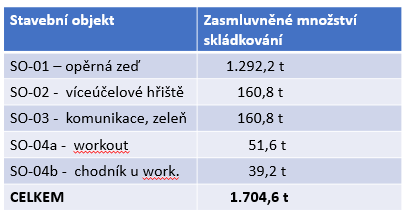 Množství odpadu ke skládkování na základě již uzavřené Smlouvy o dílo je ve výši 1 704,6 t a k tomu je nutné připočíst zmíněný rozdíl 610,3 m3.V této chvíli nemusíme řešit jednotky nad zasmluvněné množství, počkáme jaké množství se skutečně vyveze na skládku, budeme hlídat vážní lístky a sledovat, jaké vícepráce vzniknou.Odpadová legislativa nařizuje zhotovitelům, aby prováděly sondy kvůli skládkování, skládky vyžadují certifikáty zkušebních laboratoří - tuto zkušenost máme i s ukládáním odpadu (kalu) na ČOV, zhotovitel (VYSSPA) provedl odběr vzorků.Dle informací zhotovitele byl proveden odběr několika vzorků pláně z místa stavby a zkušení laboratoř provedla vzorkování dle vyhlášky 294/2005 Sb. o podmínkách ukládání odpadů na skládky a jejich využívání na povrchu terénu a změně vyhlášky č. 383/2001 Sb., o podrobnostech nakládání s odpady, v tabulce 10.1 vyšly všechny sledované parametry vyhovující, v tabulce 10.2 – parametr ekotoxicity vyšel nevyhovující.Z tohoto důvodu nebylo možné odtěžovat zeminu.P. místostarosta doplnil: Dne 6.4.2023 byly provedeny nové kontrolní odběry vzorků - byly odebrány 4 směsné vzorky = 1 vzorek ze 3 míst a čekáme na výsledky. Došlo k odtěžení vrstvy jemného prachu z povrchu hřiště až k vstvě tzv. makadamu (štěrk), odkud byly vzorky odebrány. Výsledky vzorků budou známy za 3 týdny.Na jednání Rady městyse dne 12.4.2023 byli přítomnixxxxxxxxxxxxxxxxxxxxxx, autorský dozor stavby a xxxxxxxxxxxxxxxxxxxx, technický dozor stavby, kteří sdělili, že na pláni je vyšší vrstva kameniva, doporučili varianty řešení:a) odtěžení kameniva pro potřeby obce - možnost vyrovnat pláň hřiště, které je v malém sklonu, nebo kamenivo použít jinde, např. na zpevnění polních cestb) změna ve stavebním postupu zakládání podloží pro hřiště = provedení zkoušky hutnosti - autorský a technický dozor stavby bude kooperovat se zhotovitelem v rámci projektové dokumentace na srovnání plochy hřiště, kontrola hutnostiMMR ČR nám stanovilo lhůtu pro výstavbu Víceúčelového hřiště do 31.12.2023, včetně kolaudace. Zhotovitel měl výstavbu hřiště ukončit k 30.9.2023, nyní dochází k mírnému posunu, ale 17.4.2023 budou zahájeny stavební práce na dešťové kanalizaci Víceúčelového hřiště, z tohoto důvodu bude úplná uzavírka místní komunikace od ZŠ kolem hřiště v termínu 17.4.2023 - 10.5.2023. Další práce jsou závislé na výsledku ze zkušební laboratoře.P. starostka otevřela diskusi.RNDr. Kristýna Prosecká, zastupitelka: Neohrozí rozdíly v tunách odvozu výběrové řízení na zhotovitele?P. starostka: Nemyslím si, celkové náklady jsou 14,8 mil. Kč, rozdíl v tunách vyvezeného odpadu činí 456 tis. Kč bez DPH, ale samozřejmě i vzorky budou vícepráce, proto bude snaha kvalitní odpad zlikvidovat jiným způsobem, než skládkováním. Zhotovitel by odpad odtěžil, převezl, ale nebyl by likvidován na skládce.Ing. Pavel Stránský, zastupitel: Nemůžeme zavést odpad na plochu připravovanou pro vybudování Sběrného dvora?P. místostarosta: Tam se bude budovat tzv. kufr a dnes jsme tam už výškově na maximu.Ing. Ondřej Kočí, zastupitel: Jestliže je na hřišti štěrk, nebo kamenivo, tak by se dalo použít do základu na Sběrný dvůr.P. místostarosta: Jednak záleží na výsledcích vzorků z laboratoře a po odtěžení hlíny uvidíme, jestli je kamenivo po celé ploše hřiště. Je předpoklad, že není a přebytečný štěrk/kamenivo bude použit na doplnění do míst, kde chybí. Ing. Ondřej Kočí: A varianta, že by se odtěžená zemina použila na vybudování hlukové stěny u křižovatky se Židněvsí (závod Vyrtych).P. starostka: Máme vypracovanou hlukovou studii a není to nutné. Je také problém s deponií, nemáme žádný prostor, kde bychom mohli vytěžený materiál skladovat (vhodný pozemek, oplocení - hrozba černé skládky).Žádné další dotazy a připomínky nebyly vzneseny.Zastupitelstvo městyse Březno vzalo na vědomí.Přílohy: Příloha č. 1: Zmena_c._1.xlsx14 - Soutěž Vesnice roku 2023Důvodová zpráva: Paní starostka oznámila, že soutěž Vesnice roku pro rok 2023 je již vyhlášena.Termín pro přihlášky je nejpozději do 28. dubna 2023.Přínosem přihlášení do této soutěže je prezentace obce, finanční podpora důležitých projektů, např. vybudování Víceúčelové haly. Přepokládaný termín návštěvy krajské hodnotící komise je 22.5.-31.5.2023. V této době budeme mít rozestavěné Víceúčelové hřiště, bude se stavět i chodník ve směru na Novou Telib. Požádáme o spolupráci ZŠ a MŠ Březno. Prezentace proběhne v areálu školy a hřiště. V prostorách sokolovny budou strategické materiály plánovaného rozvoje naší obce, komise chce vidět také knihovnu.Dále požádáme o spolupráci formou prezentace spolky, oslovíme hasiče, myslivce, divadlo.Fotodokumentaci z již uspořádaných akcí připravíme - Advent, Maškarní ples, Masopust a další.Určitě máme co prezentovat.Poplatek za účast je stanoven:- poplatek ve výši 1 000,- Kč za přihlášku + 3,- Kč za každého trvale žijícího obyvatele.RNDr. Kristýna Prosecká, zastupitelka nabídla prezentaci na výsadbu stromů v obci (fotografie, počty vysazených stromů apod.), což p. starostka uvítala. Termín návštěvy hodnotící komise je ohlášen vždy dopředu, cca 4 dny.usnesení č. ZM 2/14/1/2023Zastupitelstvo městyse Březno souhlasí s přihlášením městyse Březno do soutěže Vesnice roku 2023.Zastupitelstvo městyse Březno schválilo všemi přítomnými hlasy.15 - DiskuseDůvodová zpráva: Na závěr paní starostka otevřela všeobecnou diskusi.RNDr. Kristýna Prosecká, zastupitel: My bychom v rámci Kulturně-sportovní komise letos rádi uspořádali 30.4. "Pálení čarodějnic". Byla by možnost zažádat si o příspěvek na nákup občerstvení?P. starostka: Žádost zašlete na Úřad městyse, bude zařazena na jednání Rady městyse Březno, příští jednání bude 19.4.2023. A máte plán, kde bude ohniště?RNDr. Kristýna Prosecká: Po dohodě s hasiči bychom využili prostor u ČOV, který se jeví jako nejvhodnější. Průvod bychom uspořádali z náměstí. P. starostka: Ohniště bude obsahovat jenom odpad navezený obcí - čištění náletových dřevin, keřů v obci, žádný nebezpečný odpad. V případě nepříznivého počasí doporučuji zarezervovat si prostor sokolovny už nyní. Žádné další dotazy do diskuse již nebyly.Paní starostka poděkovala přítomným zastupitelům a veřejnosti za účast na 2. jednání Zastupitelstva městyse Březno a jednání ukončila.Seznam všech příloh (č. bodu/č. přílohy): 4/1 - Zprava_o_hospodareni_k_10.3.2023.pdf 5/1 - AG_CHLUM_s.r.o._zadost_o_propachtovani_pozemku.pdf 5/2 - Zamer_pronajem_zemedelskeho_pozemku_v_k.u._Nova_Telib.pdf 5/3 - N._Telib_p.p.c._229_1_a_229_15.pdf 5/4 - Pachtovni_smlouva_Brezno_x_AG_CHLUM_1_.docx 6/1 - Zamer_prodej_pozemku_I_16.pdf 6/2 - Mestys_Brezno_KS_podil_1_35_v01_1_.docx 6/3 - KS_LV_10001_Mestys_Brezno.docx 6/4 - Cestne_prohlaseni_sankce_Mestys_Brezno_2_.docx 7/1 - Stanovisko_KU_Zmena_c.2_usneseni_a_kraj.pdf 7/2 - Dopis_Magistrat_stanovisko_KU.pdf 7/3 - Zmena_UP_Usneseni.doc 7/4 - Zmena_c2_UP_Brezno_SOD_zpracovani_dodatek_1_2023_04_03.docx 7/5 - Zmena_c._2_UP_Smlouva_o_dilo.pdf 8/1 - RYDVAL_ELEKTRO_z._o_souhlas_majitele_p.p.c._638_1_k.u._Dolanky.pdf 8/2 - Dolanky_ppc._638_1_modra_.pdf 9/1 - Darovaci_smlouva_Grant_Nadace_SA.docx 11/1 - cena_vystrojeni_cs.xlsx 12/1 - aktualizace_RO_5_2023.pdf 12/2 - Podklad_k_rozpoctovemu_opatreni_c._5_1_.xlsx 13/1 - Zmena_c._1.xlsx Jednání bylo ukončeno v 20:00 hodinZápis byl vyhotoven 18. dubna 2023 Usnesení z jednání zastupitelstva č. 2/2023městyse Březno, které se uskutečnilo dne 12. 4. 2023Zastupitelstvo městyse schvaluje:  usnesení č. ZM 2/1/1/2023Zastupitelstvo městyse Březno schvaluje Program 2. jednání zveřejněný na Pozvánce na úřední desce Městyse Březno (dle zákona č. 128/2000 Sb.).Zastupitelstvo schválilo všemi přítomnými hlasy.usnesení č. ZM 2/1/2/2023Zastupitelstvo městyse Březno schvaluje doplnění programu 2. jednání o body:l Schválení účasti Městyse Březno v soutěži Vesnice roku 2023l Změna bodu č. 6 - stavba "I/16 Mladá Boleslav - Martinovice" - schválení Záměru prodeje pozemkůZastupitelstvo schválilo všemi přítomnými hlasy.usnesení č. ZM 2/2/1/2023Zastupitelstvo městyse Březno schvaluje ověřovatele zápisu 2. jednání zastupitelstva pana Ing. Pavla Horáka.Zastupitelstvo schválilo 12 hlasy, zdržel se 1.usnesení č. ZM 2/2/2/2023Zastupitelstvo městyse Březno schvaluje ověřovatele zápisu 2. jednání zastupitelstva pana Davida Štěpánka.Zastupitelstvo schválilo 12 hlasy, zdržel se 1.usnesení č. ZM 2/9/1/2023Zastupitelstvo městyse Březno schvaluje Darovací smlouvu číslo VČ-2022/2-5 s Nadačním fondem ŠKODA AUTO, se sídlem: tř. V. Klementa 869, Mladá Boleslav II, 293 01 Mladá Boleslav, IČ: 077 00 903, jejímž předmětem je dar ve výši 500 000 Kč za účelem realizace projektu Víceúčelové hřiště Březno.Zastupitelstvo městyse Březno schválilo všemi přítomnými hlasy.usnesení č. ZM 2/11/1/2023Zastupitelstvo městyse Březno schvaluje uzavření pracovněprávního vztahu se zastupiteli na rok 2023:Pan Zbyněk Valenta - uzavření pracovněprávního vztahu Dohody o provedení práce na období od 13.4.2023 do 31.12.2023, v rozsahu 300 hod/ročně na činnost:- vystrojení čerpací šachty kanalizace Březno - Židněves - činnosti mimo provozní náklady.Stanovená odměna 400 Kč/hod v rozsahu 5 hodin/1 montáž.Pan David Štěpánek - uzavření pracovněprávního vztahu Dohody o provedení práce na období od 13.4.2023 do 31.12.2023, v rozsahu 300 hod/ročně na činnost:- vystrojení čerpací šachty kanalizace Březno - Židněves - činnosti mimo provozní náklady.Stanovená odměna 400 Kč/hod v rozsahu 5 hodin/1 montáž.Zastupitelstvo městyse Březno schvaluje 12 hlasy, 1 hlas se zdržel.usnesení č. ZM 2/12/1/2023Zastupitelstvo městyse Březno schvaluje Rozpočtové opatření č. 5/2023:Celkové výdaje rozpočtu se sníží o 3 874 254 Kč.Financování se snižuje o 3 874 254 Kč.Rozpočet obce zůstává i nadále přebytkový.Dle zákona č. 250/2000 Sb. bude zveřejněno na úřední desce.Zastupitelstvo schválilo všemi přítomnými hlasy.Zastupitelstvo městyse souhlasí:  usnesení č. ZM 2/5/1/2023Zastupitelstvo městyse Březno souhlasí s uzavřením Pachtovní smlouvy na dobu neurčitou se zemědělskou společností AG-CHLUM s.r.o., IČO: 27946924, se sídlem Dlouhá Lhota 32, 294 05 Dlouhá Lhota na pozemky ve vlastnictví Městyse Březno:1. par. č. 229/1 o celkové výměře 2 370 m2 v k.ú. Nová Telib2. par. č. 229/15 o celkové výměře 12 630 m2 v k.ú. Nová Telib.Výše pachtovného činí 2 500 Kč/ha bez DPH, pozemky budou využity k zemědělským účelům.Zastupitelstvo městyse Březno odsouhlasilo všemi přítomnými hlasy.usnesení č. ZM 2/6/1/2023Zastupitelstvo městyse Březno souhlasí se Záměrem na prodej pozemků p.č. 1075/2 o celkové výměře 222 m2 a p.č. 476/35 o celkové výměře 18 m2 v k.ú. Březno u Mladé Boleslavi, ve vlastnictví Městyse Březno z důvodu stavby obchvatu "I/16 Mladá Boleslav - Martinovice".usnesení č. ZM 2/8/1/2023Zastupitelstvo městyse Březno souhlasí s uzavřením Smlouvy o budoucí smlouvě o zřízení věcného břemene a Dohody o umístění stavby č. IV-12-6032906 se společností RYDVAL - ELEKTRO s.r.o. se sídlem plk. Truhláře 114, 512 51 Lomnice nad Popelkou, IČO: 25298194, která je zmocněna zastupovat společnost ČEZ Distribuce, a.s. pro pozemek p.č. 638/1 v k.ú. Dolánky, který je ve výlučném vlastnictví Městyse Březno. Rozsah věcného břemene činí 1 bm, jednorázová náhrada za věcné břemeno činí 2 000 Kč.Zastupitelstvo městyse Březno schválilo všemi přítomnými hlasy.usnesení č. ZM 2/10/1/2023Zastupitelstvo městyse Březno souhlasí se zpracováním žádosti o dotaci na Středočeský kraj z fondu Obnovy venkova ve výši 1 000 Kč/trvale žijící občan v obci za účelem financování výstavby Sběrného dvora ve Březně.Zastupitelstvo městyse Březno schválilo všemi přítomnými hlasy.usnesení č. ZM 2/14/1/2023Zastupitelstvo městyse Březno souhlasí s přihlášením městyse Březno do soutěže Vesnice roku 2023.Zastupitelstvo městyse Březno schválilo všemi přítomnými hlasy.Zastupitelstvo městyse rozhoduje:  usnesení č. ZM 2/7/1/2023Zastupitelstvo městyse Březno v souladu s ust. § 6 odst. 5 zákona č. 183/2006 Sb., o územním plánování a stavebním řádu (stavební zákon) ve znění pozdějších předpisů (dále jen "stavební zákon") rozhodlo v samostatné působnosti o pořízení Změny č. 2 Územního plánu Březno z vlastního podnětu podle § 55a odst. 2 stavebního zákona s tímto obsahem:l Prověření možnosti vypuštění podmínky rozhodování ve vymezené zastavitelné ploše Z8a zpracováním územní studie.l Prověření podmínky prostorového uspořádání - velikost stavebních pozemků pro stavby rodinných domů ve vymezených zastavitelných plochách podle stávající parcelace v katastru nemovitostí.l Aktualizace hranice zastavěného území dle stavebního zákona.l Transformace ÚP Březno podle vyhlášky č. 501/2006 Sb. o obecných požadavcích na využívání území ve znění pozdějších předpisů, a vyhlášky č. 500/2006 Sb. o územně analytických podkladech, územně plánovací dokumentaci a způsobu evidence územně plánovací činnosti, ve znění pozdějších předpisů. l Prověření vzájemného souladu podmínek prostorového uspořádání v plochách BV a BV1.l Prověřit soulad vymezených koridorů dopravní infrastruktury s nadřazenou územně plánovací dokumentací a s územně plánovací dokumentací sousedních obcí.Změna č. 2 Územního plánu Březno nebude zpracována ve variantách.Zastupitelstvo městyse Březno schválilo všemi přítomnými hlasy.Zastupitelstvo městyse stanovuje:usnesení č. ZM 2/7/2/2023Zastupitelstvo městyse Březno stanoví v souladu s § 55b odst. 1 Stavebního zákona č. 183/2006 Sb., o územním plánování a stavebním řádu (stavební zákon) ve znění pozdějších předpisů, že Změna č. 2 Územního plánu Březno bude pořízena zkráceným postupem podle § 55a a násl. stavebního zákona.Zastupitelstvo městyse Březno schválilo všemi přítomnými hlasy.Zastupitelstvo městyse pověřuje:  usnesení č. ZM 2/7/3/2023Zastupitelstvo městyse Březno určuje s odkazem na ustanovení § 47 odst. 1 Stavebního zákona č. 183/2006 Sb., o územním plánování a stavebním řádu (stavební zákon) ve znění pozdějších předpisů, člena Zastupitelstva Ing. Pavla Horáka, aby spolupracoval s pořizovatelem Změny č. 2 Územního plánu Březno v rozsahu stanoveném stavebním zákonem.Zastupitelstvo městyse Březno schválilo 12 hlasy, zdržel se 1.Zastupitelstvo městyse revokuje:  usnesení č. ZM 2/10/2/2023Zastupitelstvo městyse Březno revokuje usnesení č. ZM 4/17/1/2022 z 31.8.2022, kterým byl odsouhlasen záměr podat žádost o dotaci na Středočeský kraj z fondu Obnovy venkova ve výši 1 000 Kč/trvale žijící občan v obci za účelem rekonstrukce přízemí budovy pošty, č.p. 50 v k.ú. Březno u Mladé Boleslavi.Zastupitelstvo městyse Březno schválilo revokaci všemi přítomnými hlasy.OvěřovateléIng. Pavel Horák, David ŠtěpánekBarbora AdamcovástarostkaZapisovatelIveta Frýblová OvěřovateléIng. Pavel Horák, David ŠtěpánekBarbora Adamcovástarostka